Проект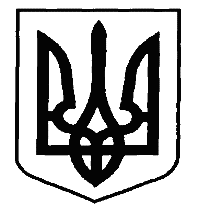 НАЦІОНАЛЬНА КОМІСІЯ З ЦІННИХ ПАПЕРІВТА ФОНДОВОГО РИНКУ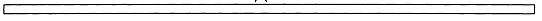 Р І Ш Е Н Н ЯПро погодження набуття істотної участі Ротовим Олександром Олександровичем у професійному учаснику фондового ринку ТОВ «КУА «ГЕРЦ»	Відповідно до статті 9 Закону України «Про фінансові послуги та державне регулювання ринків фінансових послуг» та Порядку погодження набуття особою істотної участі у професійному учаснику фондового ринку або збільшення її таким чином, що зазначена особа буде прямо чи опосередковано володіти або контролювати 10, 25, 50 і 75 відсотків статутного капіталу такого учасника чи права голосу придбаних акцій (часток) в його органах управління, затвердженого рішенням НКЦПФР від 13.03.2012 року № 394, зареєстрованого в Міністерстві юстиції України 26.04.2012 року за № 635/20948 (із змінами), за результатами розгляду заяви та документів, наданих Ротовим Олександром Олександровичем за вх. №_22/4885-АП від 24.10.2019 р., Національна комісія з цінних паперів та фондового ринкуВИРІШИЛА:          1.  Погодити набуття істотної участі Ротовим Олександром Олександровичем, яке призведе до прямого володіння у розмірі 100 % статутного капіталу професійного учасника фондового ринку ТОВАРИСТВА З ОБМЕЖЕНОЮ ВІДПОВІДАЛЬНІСТЮ «КОМПАНІЯ З УПРАВЛІННЯ АКТИВАМИ «ГЕРЦ» (ідентифікаційний код юридичної особи 35420159), (далі – ТОВ «КУА «ГЕРЦ»).2. Рішення НКЦПФР № 193 від 02.04.2019р. «Щодо призначення довіреної особи, якій передається право брати участь у голосуванні в ТОВ «КУА «ГЕРЦ» визнати таким, що втратило чинність.3. Департаменту ліцензування професійних учасників фондового ринку_(О._Симоненко) повідомити ТОВ «КУА «ГЕРЦ» та Ротова Олександра Олександровича про прийняте рішення.4. Контроль за виконанням цього рішення покласти на члена НКЦПФР О._Панченка.Голова Комісії                                                          	       Т. ХромаєвПротокол засідання КомісіїВід «14» листопада 2019 р. № 62«14» листопада 2019 р.м. Київ                           №  693     